ОГРН ИП 316745600197066                             ИП Подкопаев И.С.ИНН 740104155500                                                                          8-922-239-68-52 – Павел Александрович       posuda-opt74.ru                                                                                 8-904-303-46-64 – Игорь Сергеевичmail@posuda-opt74.ruПрайс-лист коптильни, торпеды, мангалы 08.05.2018Торпеды:- Торпеда плоская - 3000р. Размеры: 400*250*130мм- Торпеда круглая - 3000р. Размеры: длина - 400мм, диаметр- 220мм- Торпеда восьмигранная - 3000р. Размеры: 400*270*130мм, Жарник: 390*270*55ммКоптильни на замках:- Коптильня матовая - 5500р. Размеры: 450*250*200мм- Коптильня серебристая - 6000р.Коптильни с водяным замком (затвором):- «Малая»- 5000р. Размер:400*200*200мм- «Средняя»- 5500р. Размер:450*250*250мм- «Большая»- 6000р. Размер:500*300*300ммКоптильни круглые с водяным замком (затвором):- Коптильня «одноярусная» - 4800р. Размеры: диаметр - 350мм, высота - 180мм- Коптильня «двуярусная» - 5200р. Размеры: диаметр - 350мм, высота - 190мм Мангал разборный - 2200рТОРПЕДЫ:Торпеда плоская- 3000р.Размеры: 400*250*130мм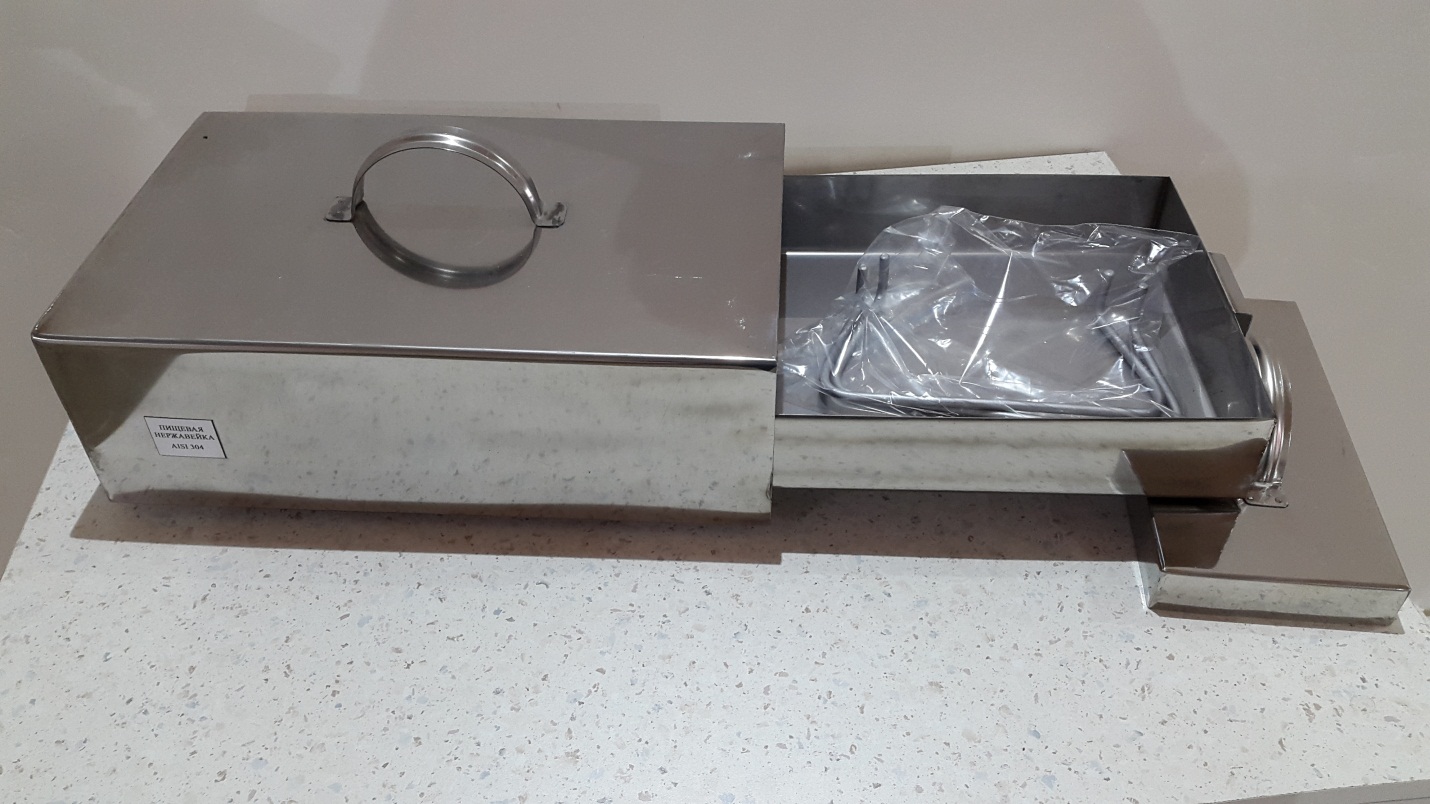 Торпеда круглая- 3000р.Размеры: длина- 400   диаметр- 220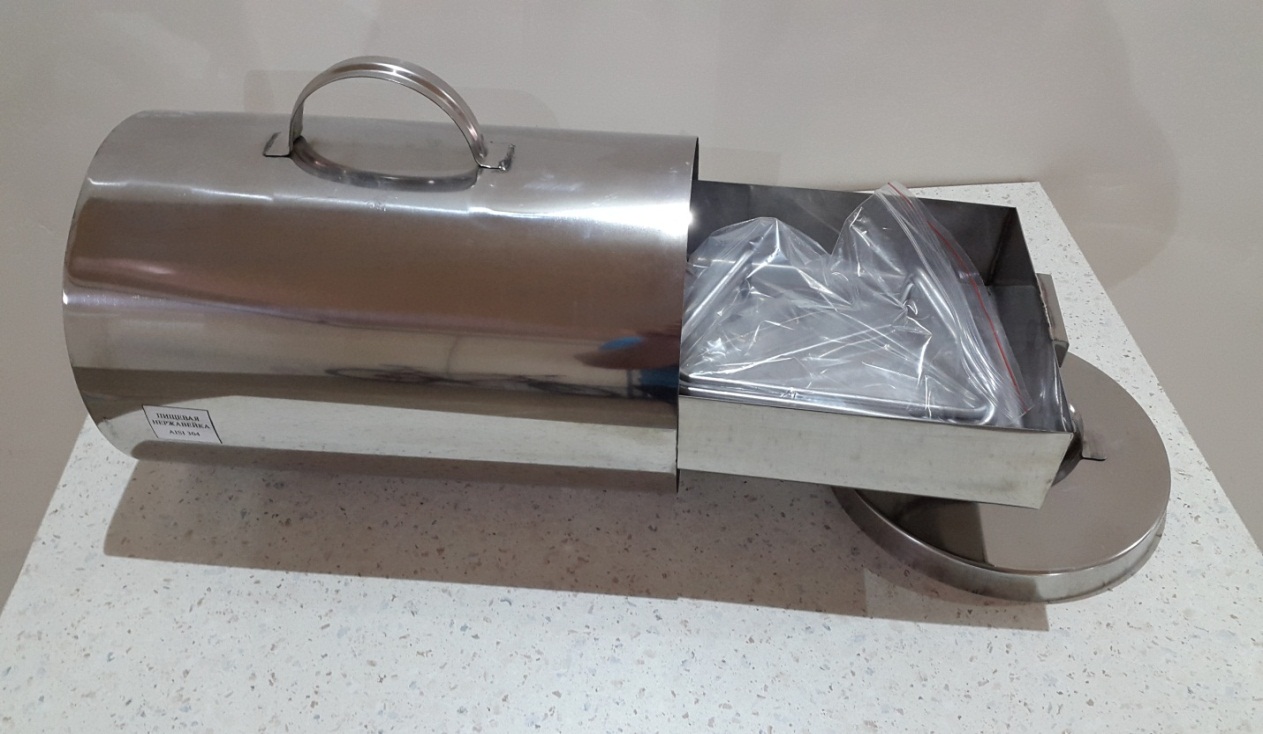 Торпеда восьмигранная- 3000рРазмеры: 400*270*130ммЖарник: 390*270*55мм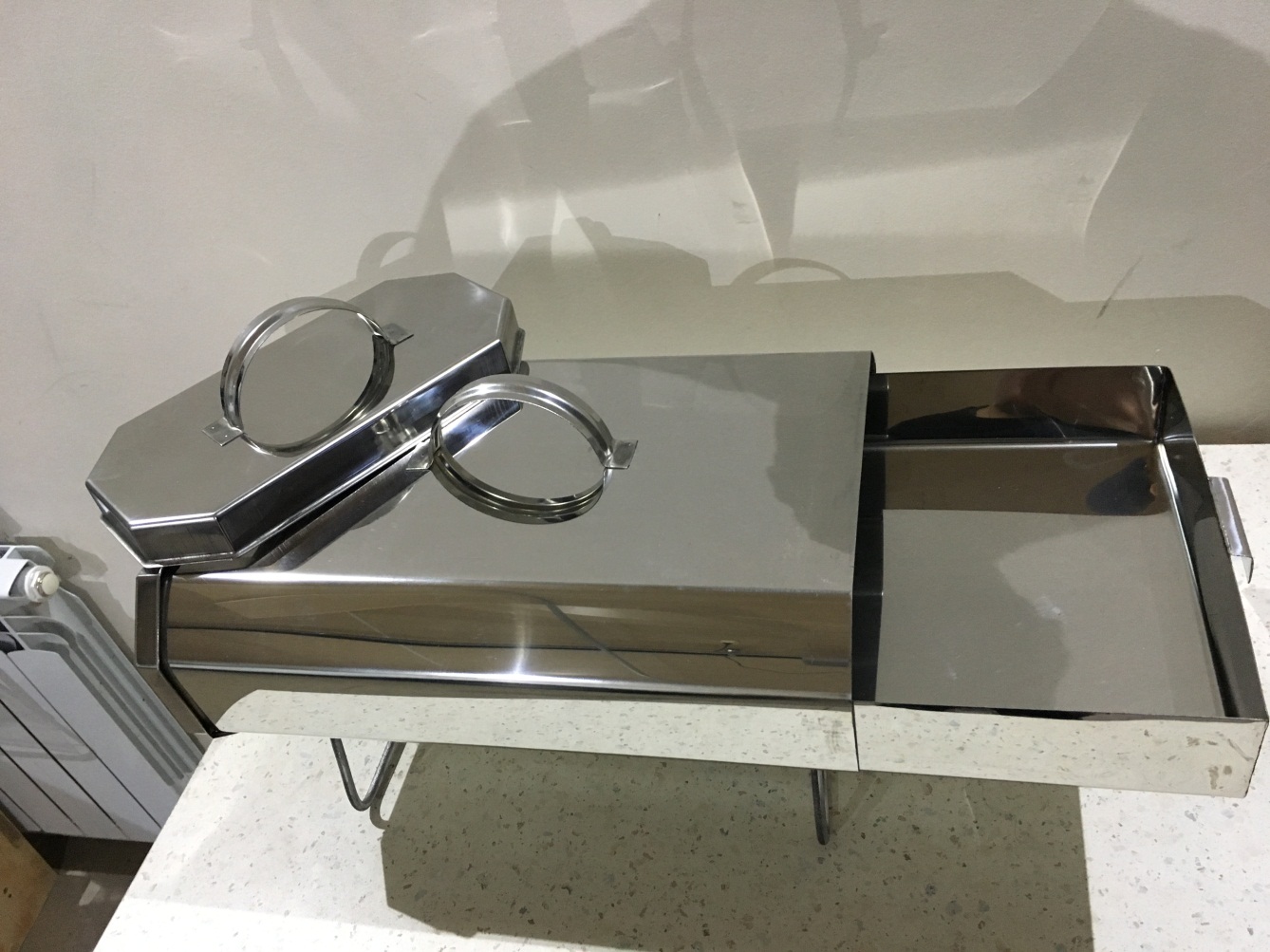 Коптильни на замках:Коптильня матовая- 5500р.Размеры: 450*250*200 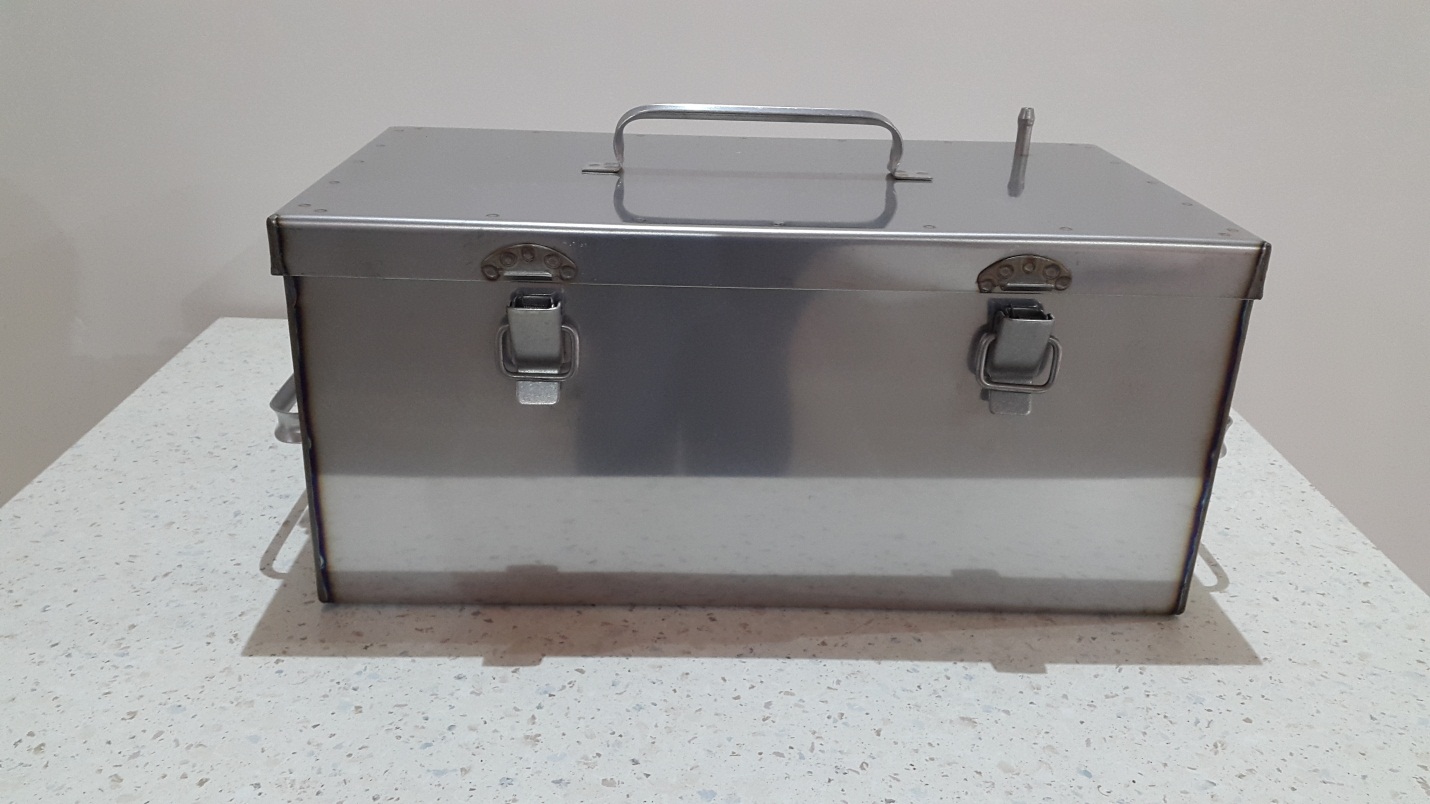 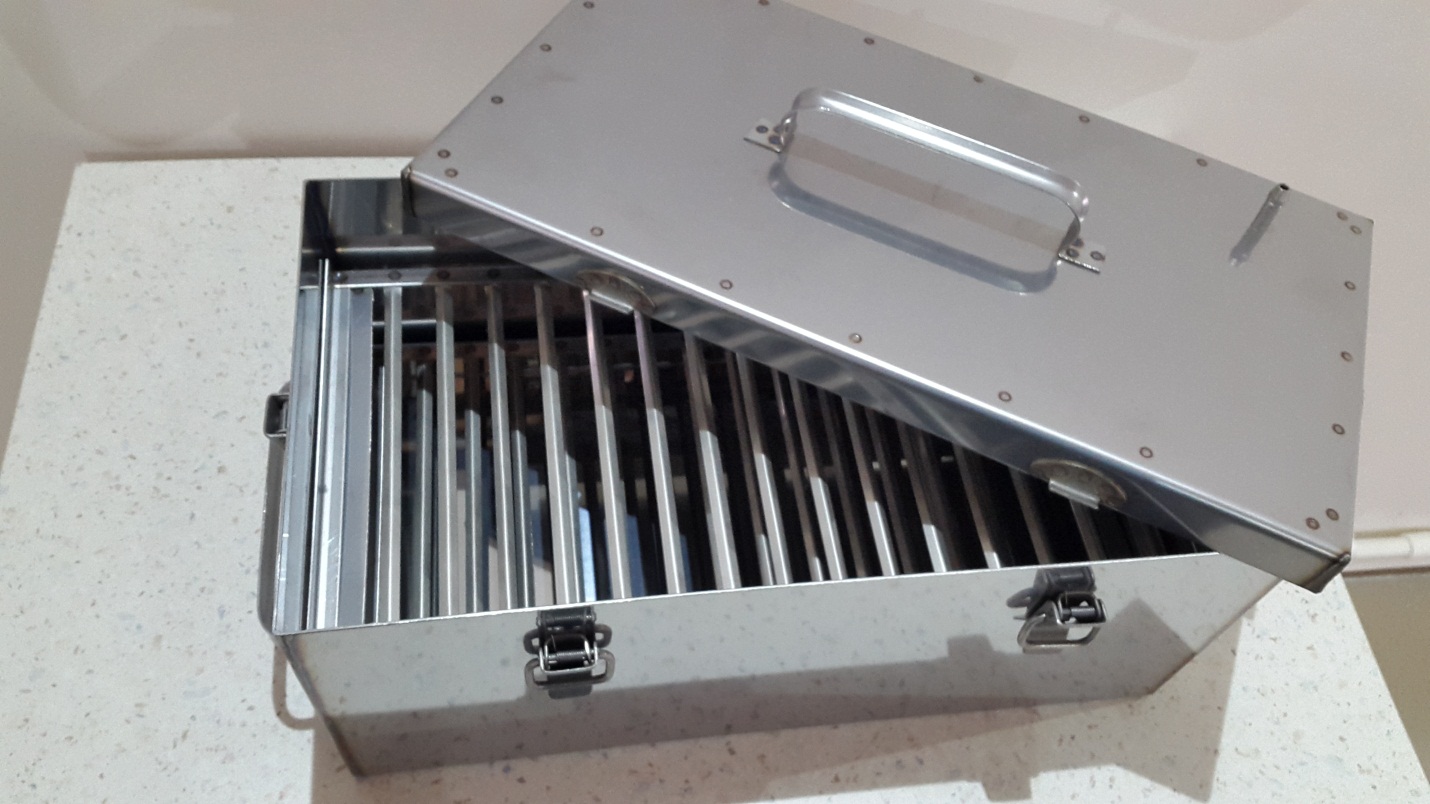 Коптильня серебристая- 6000р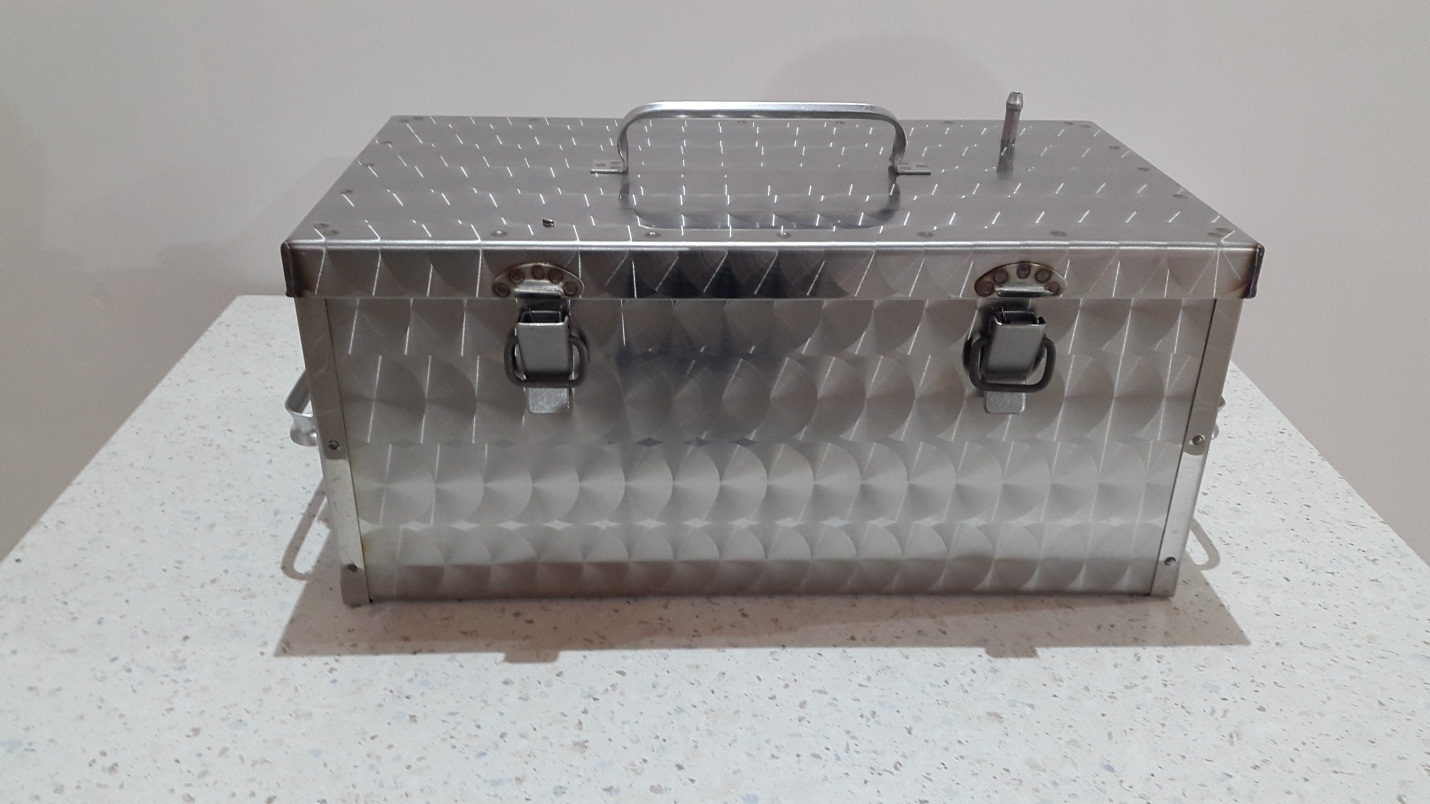 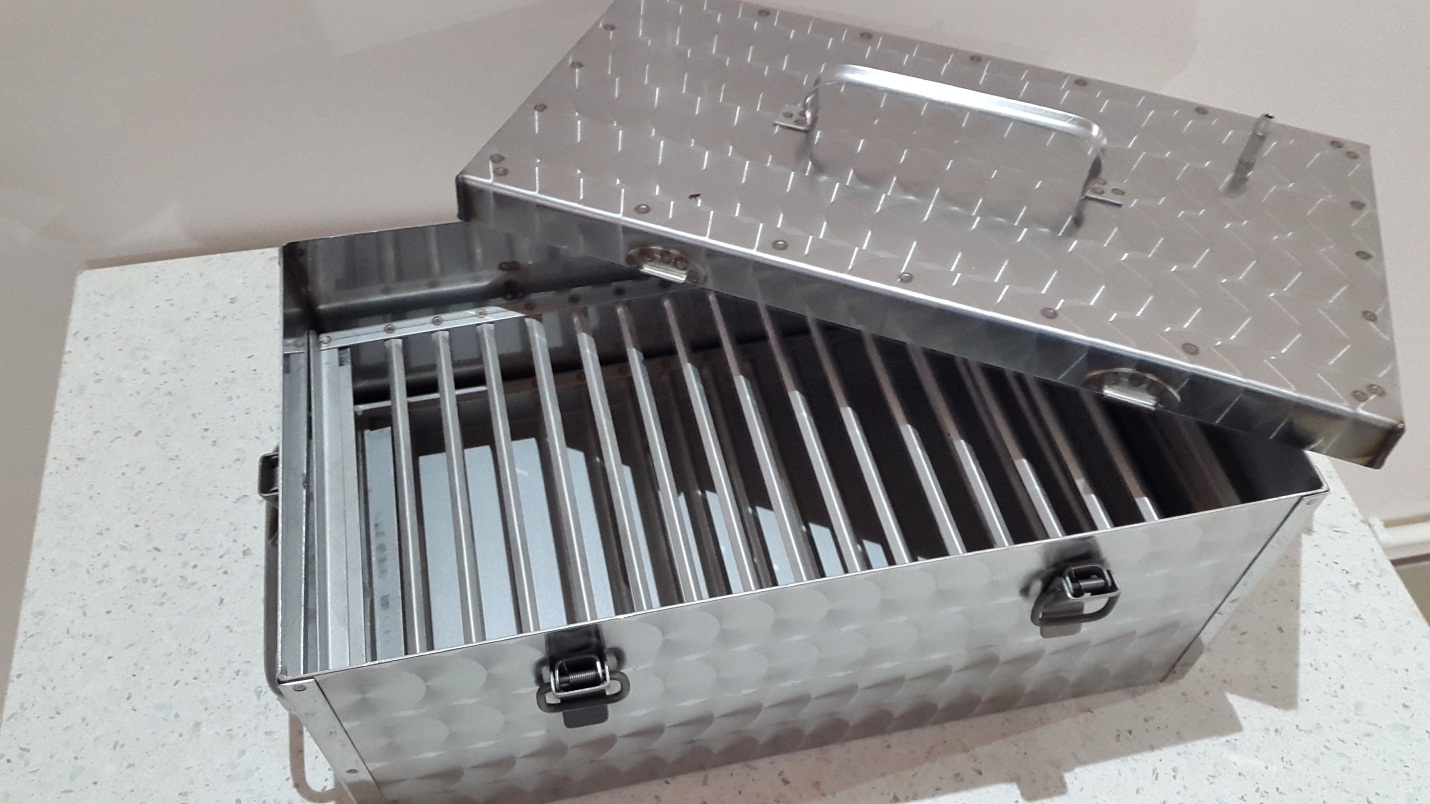 Общие сведения о коптильнях на замках: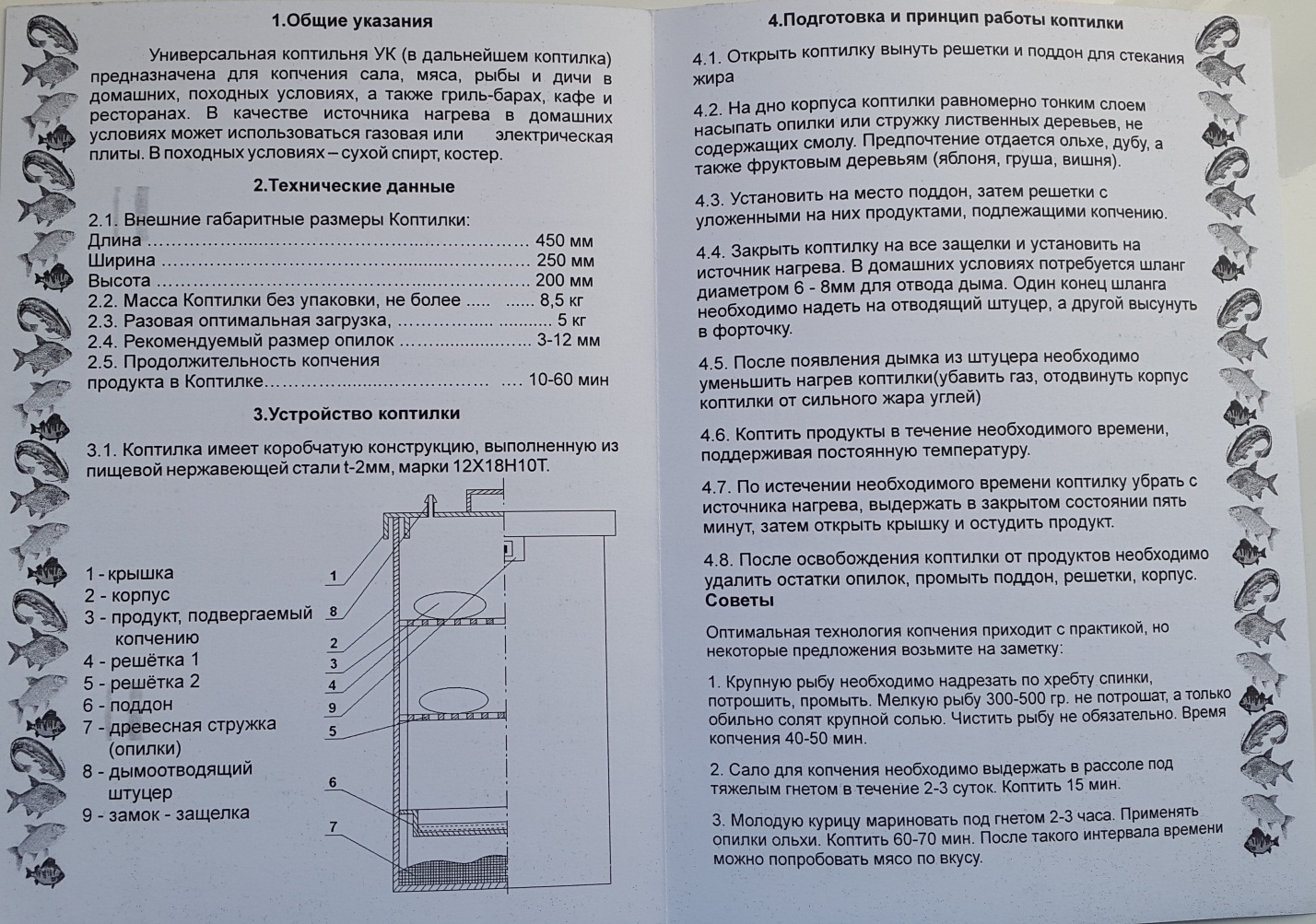 Коптильни с водяным замком (затвором):«Малая»- 5000р размер:400*200*200«Средняя»- 5500р размер:450*250*250«Большая»- 6000р размер:500*300*300Ниже на фото приведён пример «средней» коптильни: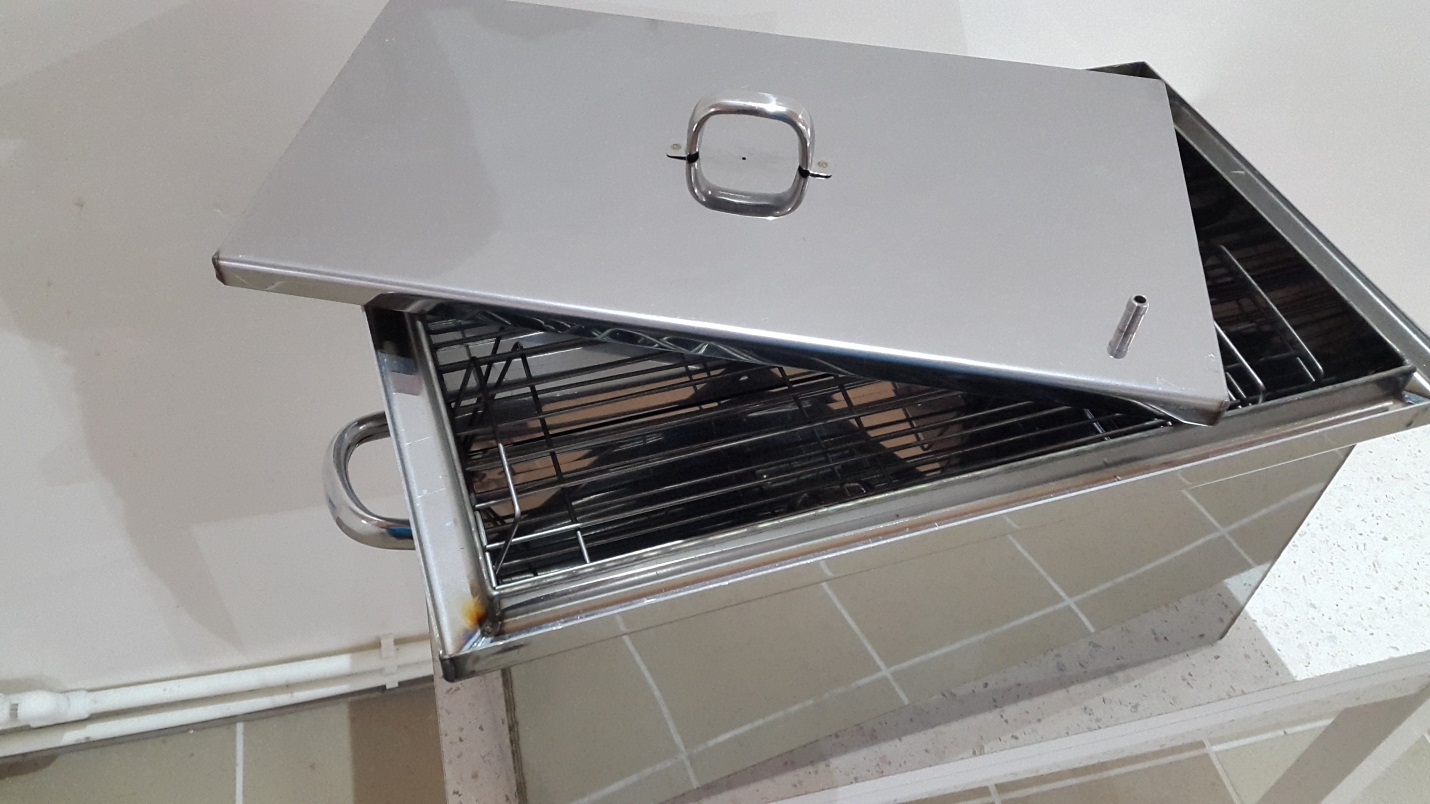 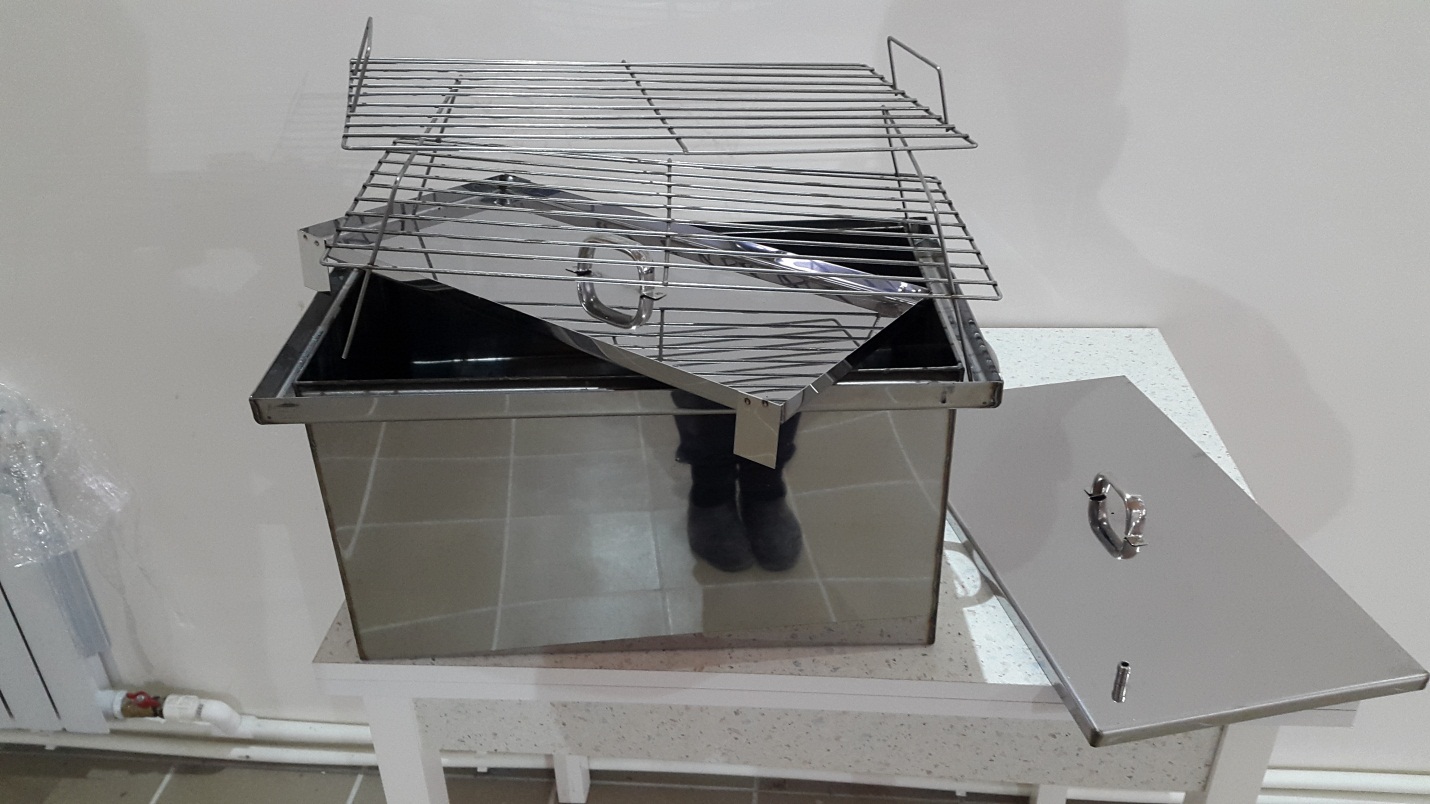 Коптильни круглые с водяным замком(затвором): Коптильня «одноярусная»- 4800рРазмеры: диаметр- 350              высота- 180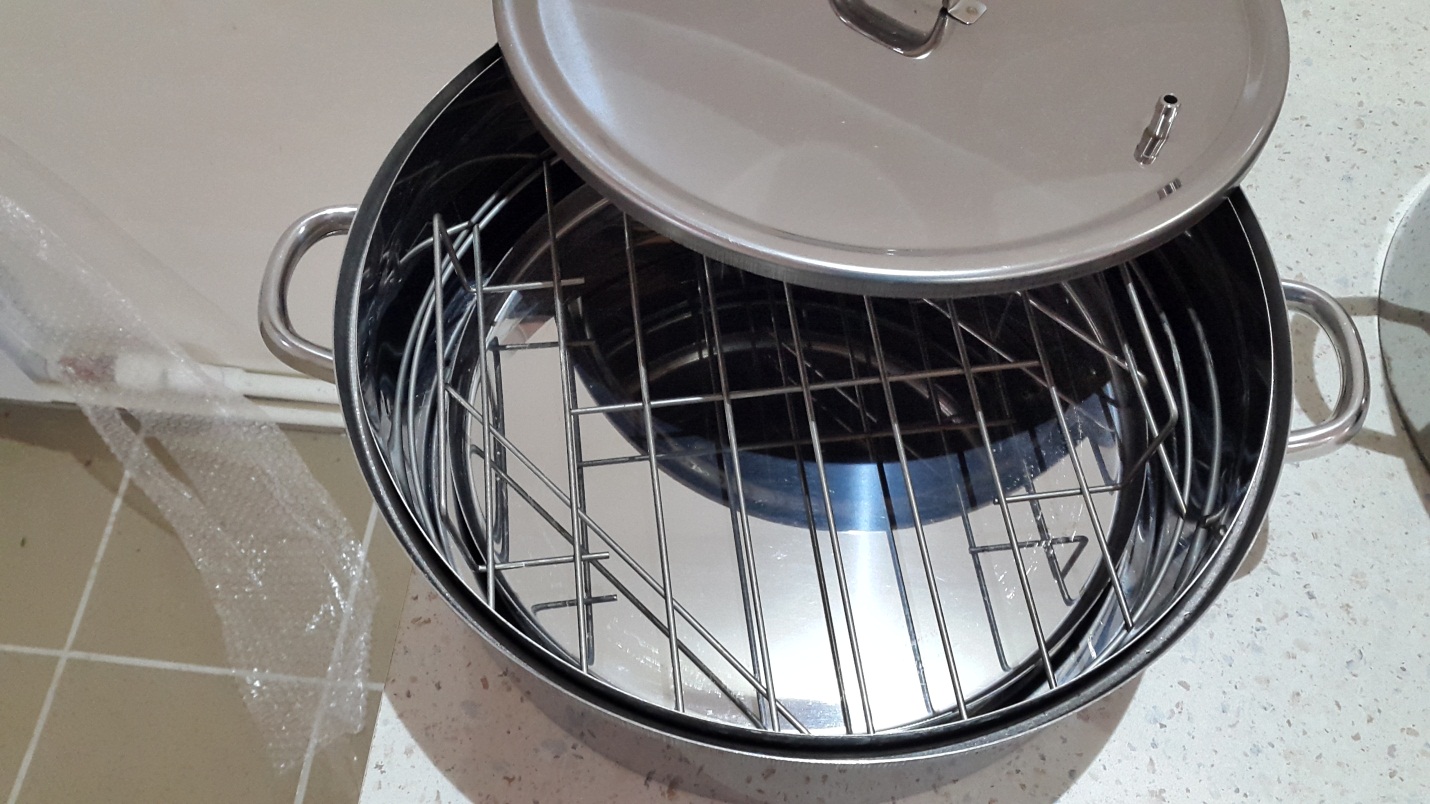 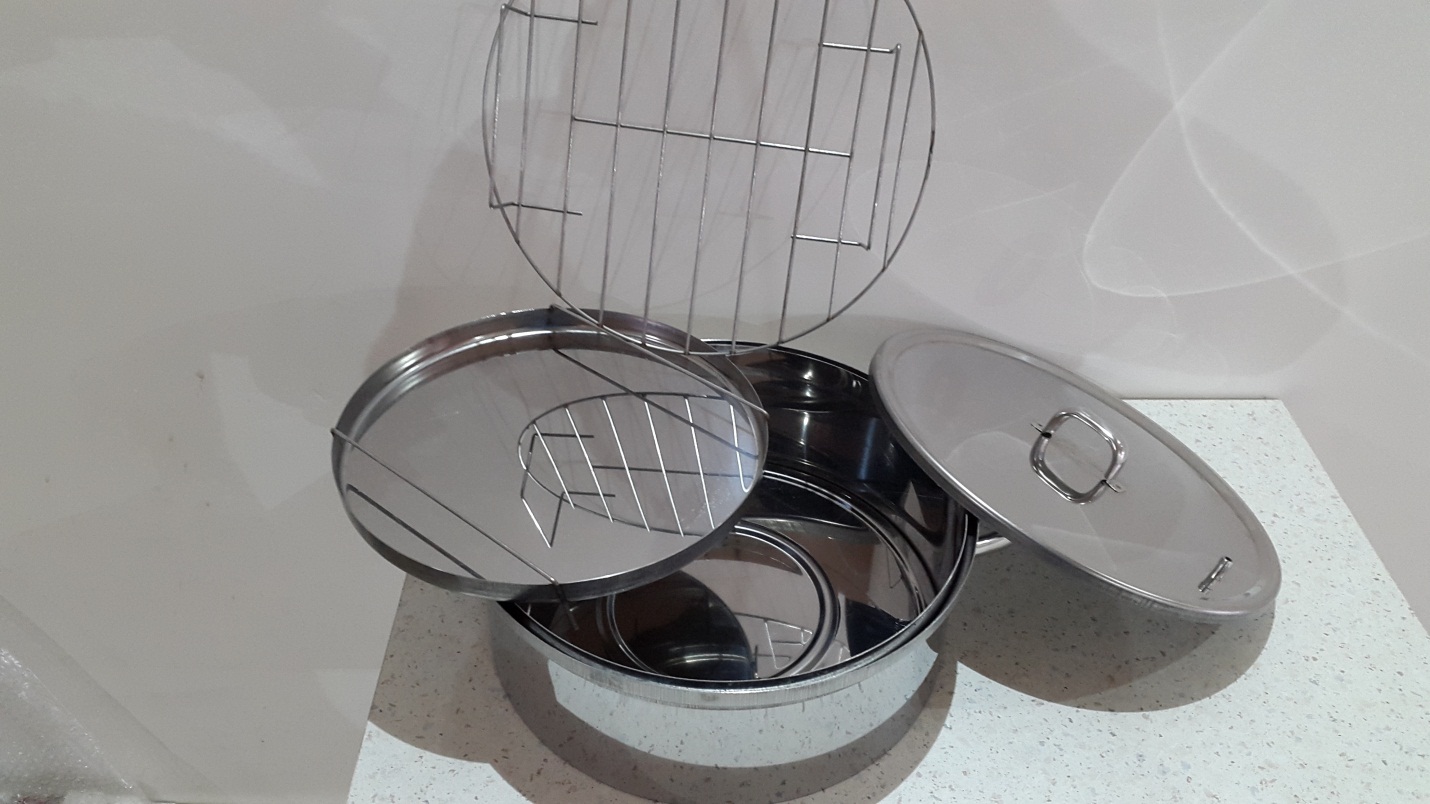 Коптильня «двуярусная»- 5200рРазмеры: диаметр- 350    высота- 190 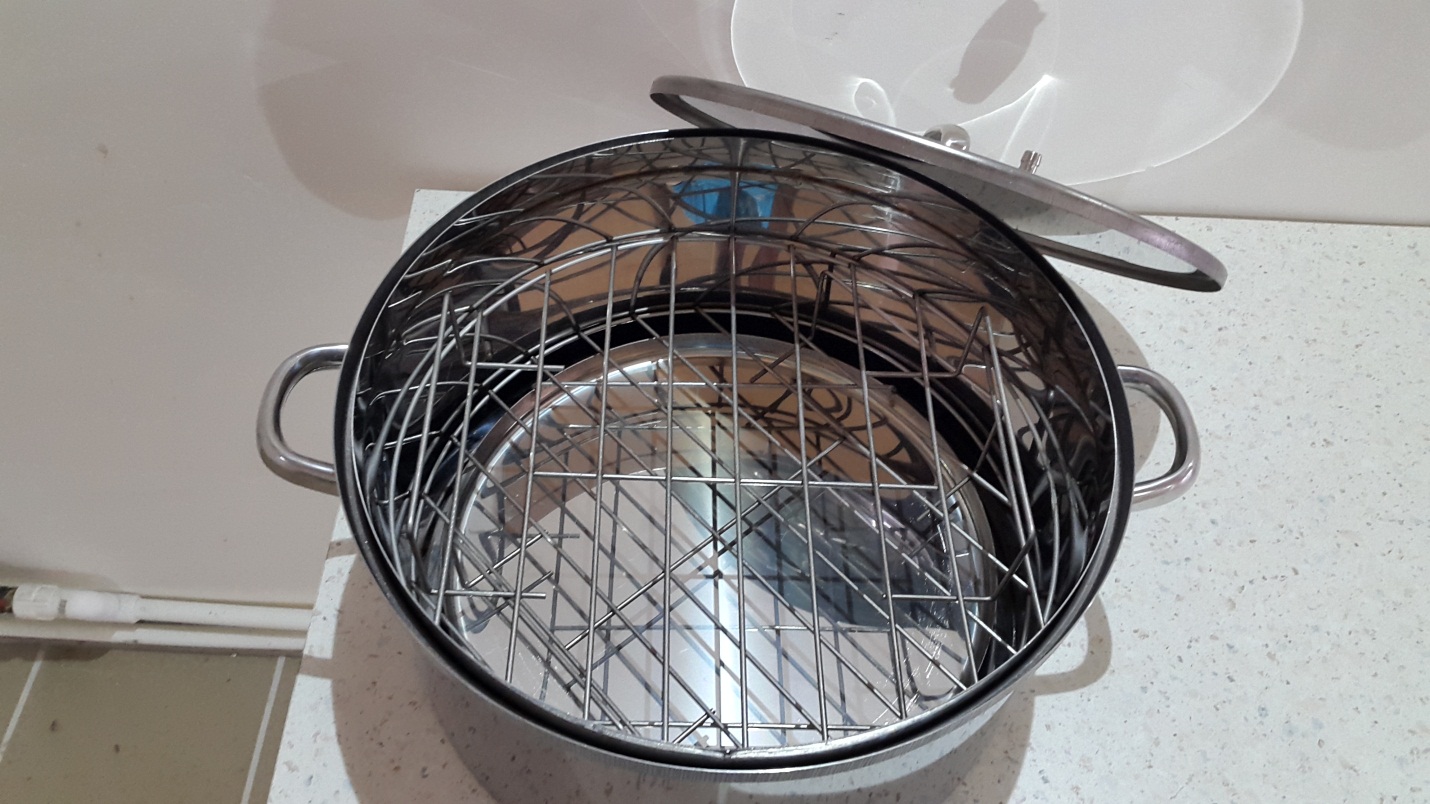 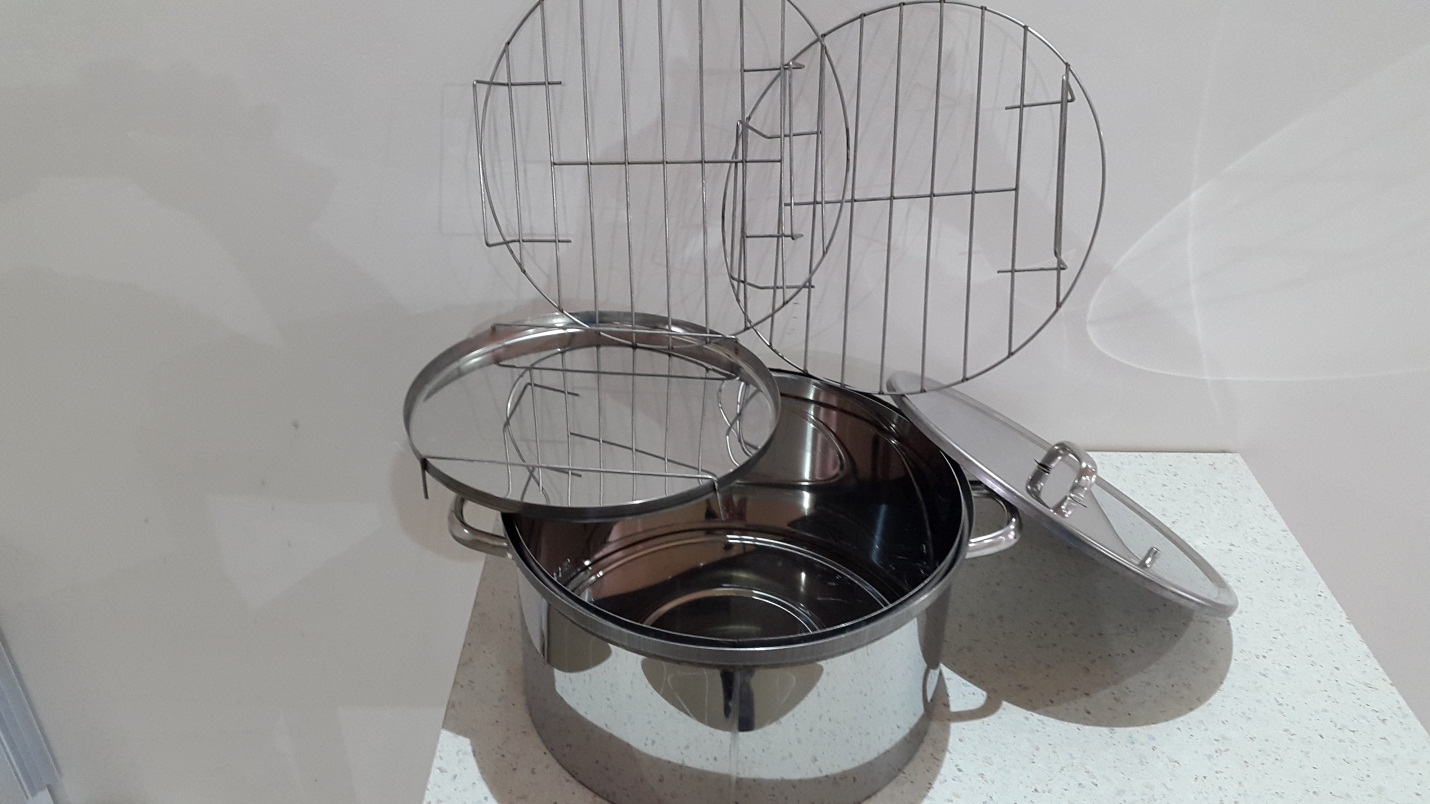 Мангал разборный- 2200р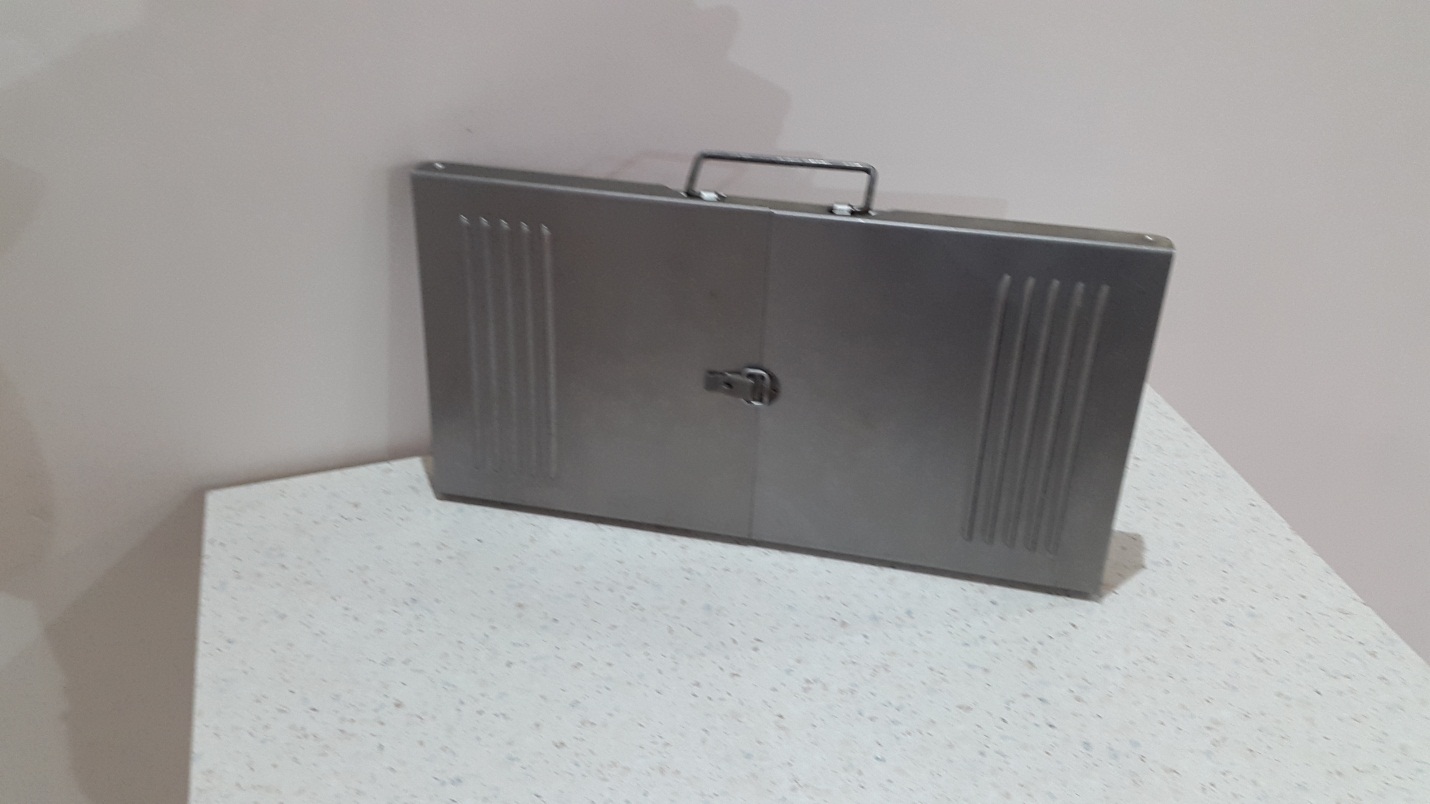 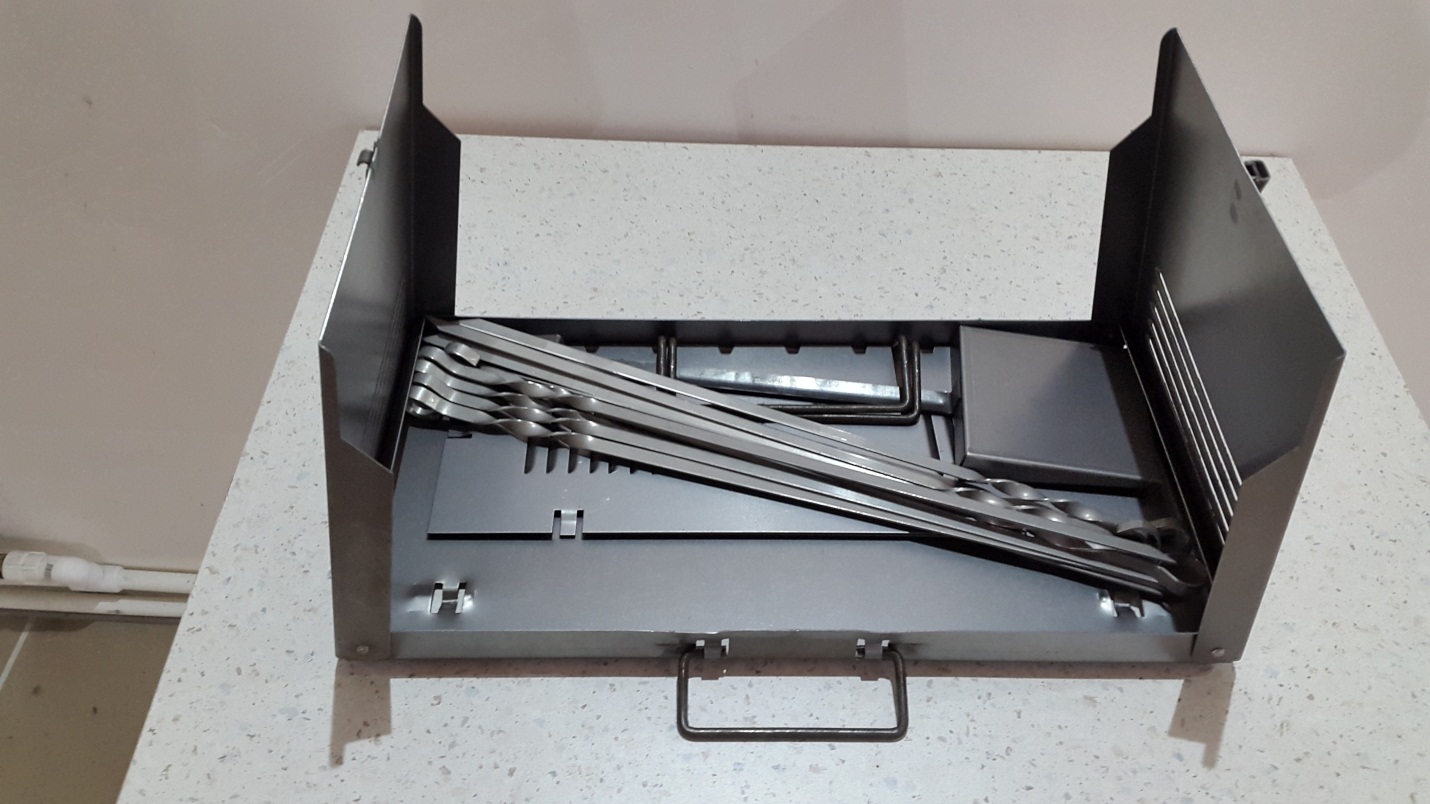 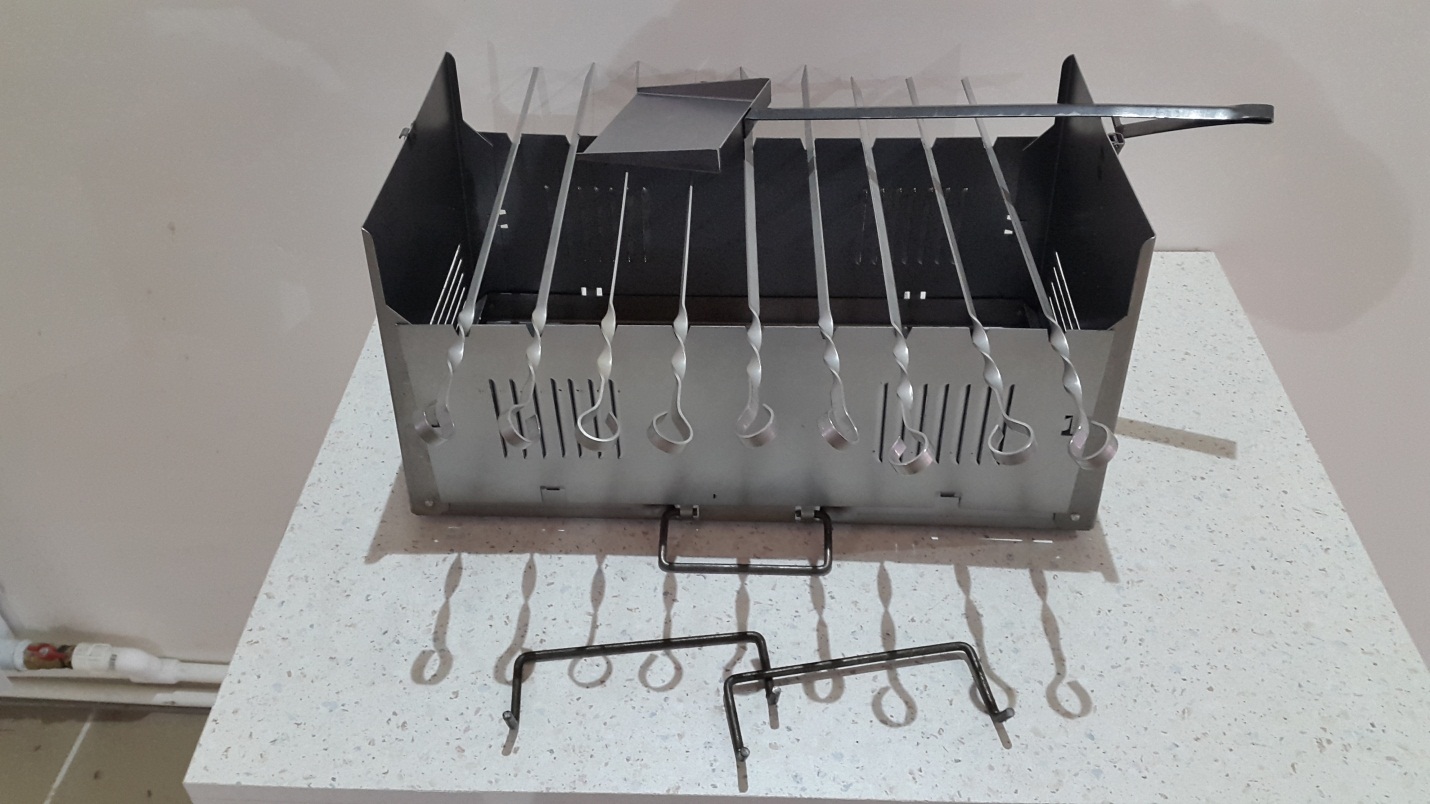 